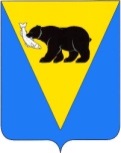 ПОСТАНОВЛЕНИЕ АДМИНИСТРАЦИИ УСТЬ-БОЛЬШЕРЕЦКОГО МУНИЦИПАЛЬНОГО РАЙОНА В связи с внесением изменений в статьи 78, 78.1, 80 Бюджетного кодекса Российской Федерации, в целях реализации мероприятий Подпрограммы 1 «Развитие животноводства» муниципальной программы «Поддержка развития сельского хозяйства, пищевой и перерабатывающей промышленности в  Усть-Большерецком муниципальном районе на 2016 год», утвержденной постановлением Администрации Усть-Большерецкого муниципального района от 28.03.2016 № 88, Администрация Усть-Большерецкого муниципального района ПОСТАНОВЛЯЕТ:1. Внести в Порядок предоставления субсидии сельскохозяйственным товаропроизводителям на возмещение затрат на приобретение и доставку кормов для сельскохозяйственных животных, утвержденный постановлением Администрации Усть-Большерецкого муниципального района от 17.05.2016  № 180 следующие изменения:1) часть 12 изложить в следующей редакции:«12. Условиями предоставления субсидии являются:1) предоставление полного комплекта документов, установленных частью 8 настоящего Порядка;2) отсутствие установленного факта предоставления получателем субсидии неполного комплекта документов и (или) недостоверных сведений, содержащихся в документах, представленных в соответствии с настоящим Порядком;3) наличие положительного решения, оформленного протоколом заседания Комиссии, о предоставлении субсидии;4) заключение соглашения о предоставлении субсидии, заключенного между Администрацией Усть-Большерецкого муниципального района (далее – Администрация) и получателем субсидии, обязательными положениями которого являются:а) согласие получателя субсидии на осуществление органами муниципального контроля финансового контроля соблюдения условий, целей и порядка предоставления субсидии, установленных соглашением о предоставлении субсидии;б) запрет приобретения за счет полученных средств иностранной валюты, за исключением операций, осуществляемых в соответствии с валютным законодательством российской Федерации при закупке (поставке) высокотехнологичного импортного оборудования, сырья и комплектующих изделий, а так же связанных с достижением целей предоставления этих средств иных операций, определенных нормативными правовыми актами, муниципальными правовыми актами, регулирующими предоставление субсидий указанным юридическим лицам.»;2) часть 13 изложить в следующей редакции:«13. В случае предоставления неполного пакета документов, установленных частью 8, а так же в случае установления факта представления получателем субсидии недостоверных сведений и (или) документов, Комиссия принимает решение об отказе в предоставлении субсидии.»3) дополнить частями 15-21 следующего содержания:«15. В случае нарушения получателем субсидии настоящего Порядка, а также  предоставления недостоверных сведений, либо нецелевого использования средств субсидии, Комиссия принимает решение о возврате средств субсидии в полном объеме.16. Уведомление о возврате средств субсидии направляется Администрацией получателю субсидии в течение 5 (пяти) рабочих дней со дня принятия Комиссией решения о возврате средств  субсидии.17. Получатель субсидии в течение 30 (тридцати) календарных дней со дня получения уведомления Администрации о возврате средств субсидии, возвращает полученные средства субсидии на расчетный счет  Администрации.18. В случае не использования получателем субсидии в отчетном финансовом году средств субсидии порядок возврата в текущем финансовом году остатков средств субсидии, устанавливается соглашением о предоставлении субсидии.19. Уведомление о возврате  остатков средств субсидии направляется Администрацией получателю субсидии в течение 5 (пяти) рабочих дней со дня принятия Комиссией решения о возврате остатков средств  субсидии.20. Получатель субсидии в течение 30 (тридцати) календарных дней со дня получения уведомления Администрации о возврате  остатков средств субсидии, возвращает остатки средств субсидии на расчетный счет  Администрации.21. Администрация Усть-Большерецкого муниципального района и Финансовое управление Администрации Усть-Большерецкого муниципального района осуществляют обязательную проверку соблюдения условий, целей и порядка предоставления субсидий Получателем субсидии.»2. Управлению делами Администрации Усть-Большерецкого муниципального района обнародовать настоящее постановление и разместить на официальном сайте Администрации Усть-Большерецкого муниципального района в информационно-телекоммуникационной сети «Интернет».3. Настоящее постановление вступает в силу после дня его официального обнародования и распространяется на правоотношения, возникшие с 17 мая 2016 года.4. Контроль за исполнением настоящего постановления возложить на заместителя Главы Администрации Усть-Большерецкого муниципального района.Глава Администрации Усть-Большерецкого                                                                                         К.Ю. Деникеевмуниципального районаот 01.06.2016  №  218   О внесении изменений в Порядок предоставления субсидии сельскохозяйственным товаропроизводителям на возмещение затрат на приобретение и доставку кормов для сельскохозяйственных животных, утвержденный постановлением Администрации Усть-Большерецкого муниципального района  от 17.05.2016  № 180